МЕХАНИЗМ ДИАГНОСТИКИ СОТРЯСЕНИЯ МОЗГА (5-е ИЗДАНИЕ)Помощь в диагностировании сотрясения мозга у детей, подростков и взрослых МЕХАНИЗМ ДИАГНОСТИКИ СОТРЯСЕНИЯ МОЗГА (5-е ИЗДАНИЕ)Помощь в диагностировании сотрясения мозга у детей, подростков и взрослых МЕХАНИЗМ ДИАГНОСТИКИ СОТРЯСЕНИЯ МОЗГА (5-е ИЗДАНИЕ)Помощь в диагностировании сотрясения мозга у детей, подростков и взрослых МЕХАНИЗМ ДИАГНОСТИКИ СОТРЯСЕНИЯ МОЗГА (5-е ИЗДАНИЕ)Помощь в диагностировании сотрясения мозга у детей, подростков и взрослых МЕХАНИЗМ ДИАГНОСТИКИ СОТРЯСЕНИЯ МОЗГА (5-е ИЗДАНИЕ)Помощь в диагностировании сотрясения мозга у детей, подростков и взрослых МЕХАНИЗМ ДИАГНОСТИКИ СОТРЯСЕНИЯ МОЗГА (5-е ИЗДАНИЕ)Помощь в диагностировании сотрясения мозга у детей, подростков и взрослых МЕХАНИЗМ ДИАГНОСТИКИ СОТРЯСЕНИЯ МОЗГА (5-е ИЗДАНИЕ)Помощь в диагностировании сотрясения мозга у детей, подростков и взрослых МЕХАНИЗМ ДИАГНОСТИКИ СОТРЯСЕНИЯ МОЗГА (5-е ИЗДАНИЕ)Помощь в диагностировании сотрясения мозга у детей, подростков и взрослых МЕХАНИЗМ ДИАГНОСТИКИ СОТРЯСЕНИЯ МОЗГА (5-е ИЗДАНИЕ)Помощь в диагностировании сотрясения мозга у детей, подростков и взрослых ШАГ 3: СИМПТОМЫ ШАГ 3: СИМПТОМЫ ШАГ 3: СИМПТОМЫ ШАГ 3: СИМПТОМЫ ШАГ 3: СИМПТОМЫ ШАГ 3: СИМПТОМЫ МЕХАНИЗМ ДИАГНОСТИКИ СОТРЯСЕНИЯ МОЗГА (5-е ИЗДАНИЕ)Помощь в диагностировании сотрясения мозга у детей, подростков и взрослых МЕХАНИЗМ ДИАГНОСТИКИ СОТРЯСЕНИЯ МОЗГА (5-е ИЗДАНИЕ)Помощь в диагностировании сотрясения мозга у детей, подростков и взрослых МЕХАНИЗМ ДИАГНОСТИКИ СОТРЯСЕНИЯ МОЗГА (5-е ИЗДАНИЕ)Помощь в диагностировании сотрясения мозга у детей, подростков и взрослых МЕХАНИЗМ ДИАГНОСТИКИ СОТРЯСЕНИЯ МОЗГА (5-е ИЗДАНИЕ)Помощь в диагностировании сотрясения мозга у детей, подростков и взрослых МЕХАНИЗМ ДИАГНОСТИКИ СОТРЯСЕНИЯ МОЗГА (5-е ИЗДАНИЕ)Помощь в диагностировании сотрясения мозга у детей, подростков и взрослых МЕХАНИЗМ ДИАГНОСТИКИ СОТРЯСЕНИЯ МОЗГА (5-е ИЗДАНИЕ)Помощь в диагностировании сотрясения мозга у детей, подростков и взрослых МЕХАНИЗМ ДИАГНОСТИКИ СОТРЯСЕНИЯ МОЗГА (5-е ИЗДАНИЕ)Помощь в диагностировании сотрясения мозга у детей, подростков и взрослых МЕХАНИЗМ ДИАГНОСТИКИ СОТРЯСЕНИЯ МОЗГА (5-е ИЗДАНИЕ)Помощь в диагностировании сотрясения мозга у детей, подростков и взрослых МЕХАНИЗМ ДИАГНОСТИКИ СОТРЯСЕНИЯ МОЗГА (5-е ИЗДАНИЕ)Помощь в диагностировании сотрясения мозга у детей, подростков и взрослых Головная боль *Давление в голове*Проблемы с координациейТошнота или рвотаСонливость Головокружение Нечеткое зрениеЧувствительность к светуЧувствительность к звукамУсталость, упадок сил*такое чувство, что что-то не так*Нечеткое зрениеЧувствительность к светуЧувствительность к звукамУсталость, упадок сил*такое чувство, что что-то не так*Повышенная эмоциональность Повышенная раздражительностьПодавленностьНервозность или обеспокоенностьБоли в шее Повышенная эмоциональность Повышенная раздражительностьПодавленностьНервозность или обеспокоенностьБоли в шее Трудности с концентрацией Трудности с запоминанием Чувство заторможенностиОщущение *как в тумане*При поддержкеПри поддержкеПри поддержкеПри поддержкеПри поддержкеПри поддержкеПри поддержкеПри поддержкеПри поддержкеШАГ 4: ОЦЕНКА ПАМЯТИ (ДЛЯ СПОРТСМЕНОВ, СТАРШЕ 12 ЛЕТ)ШАГ 4: ОЦЕНКА ПАМЯТИ (ДЛЯ СПОРТСМЕНОВ, СТАРШЕ 12 ЛЕТ)ШАГ 4: ОЦЕНКА ПАМЯТИ (ДЛЯ СПОРТСМЕНОВ, СТАРШЕ 12 ЛЕТ)ШАГ 4: ОЦЕНКА ПАМЯТИ (ДЛЯ СПОРТСМЕНОВ, СТАРШЕ 12 ЛЕТ)ШАГ 4: ОЦЕНКА ПАМЯТИ (ДЛЯ СПОРТСМЕНОВ, СТАРШЕ 12 ЛЕТ)ШАГ 4: ОЦЕНКА ПАМЯТИ (ДЛЯ СПОРТСМЕНОВ, СТАРШЕ 12 ЛЕТ)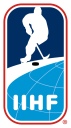 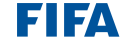 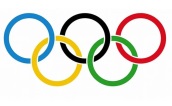 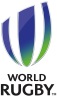 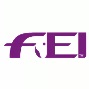 Неспособность ответить ни на один из этих вопросов (формулировка вопроса должна быть изменена в зависимости от вида спорта) может свидетельствовать о сотрясении мозга: Неспособность ответить ни на один из этих вопросов (формулировка вопроса должна быть изменена в зависимости от вида спорта) может свидетельствовать о сотрясении мозга: «На какой арене мы сегодня находимся?»«Какая половина матча идет сейчас?»«Кто забил последнюю шайбу в этом матче?»«На какой арене мы сегодня находимся?»«Какая половина матча идет сейчас?»«Кто забил последнюю шайбу в этом матче?»«Против какой команды ты играл на прошлой неделе/ провел прошлый матч?»«Твоя команда выиграла последний матч?»«Против какой команды ты играл на прошлой неделе/ провел прошлый матч?»«Твоя команда выиграла последний матч?»ОПРЕДЕЛЕНИЕ И ПЕРЕМЕЩЕНИЕУдары в область головы могут привести к серьезным и потенциально смертельным травмам говолного мозга. Необходимо применять механизм диагностики сотрясения мозга (5-е издание) при выявлении подозрения на сотрясение головного мозга. Он не предназначен для диагностирования сотрясения мозга.   ОПРЕДЕЛЕНИЕ И ПЕРЕМЕЩЕНИЕУдары в область головы могут привести к серьезным и потенциально смертельным травмам говолного мозга. Необходимо применять механизм диагностики сотрясения мозга (5-е издание) при выявлении подозрения на сотрясение головного мозга. Он не предназначен для диагностирования сотрясения мозга.   ОПРЕДЕЛЕНИЕ И ПЕРЕМЕЩЕНИЕУдары в область головы могут привести к серьезным и потенциально смертельным травмам говолного мозга. Необходимо применять механизм диагностики сотрясения мозга (5-е издание) при выявлении подозрения на сотрясение головного мозга. Он не предназначен для диагностирования сотрясения мозга.   ОПРЕДЕЛЕНИЕ И ПЕРЕМЕЩЕНИЕУдары в область головы могут привести к серьезным и потенциально смертельным травмам говолного мозга. Необходимо применять механизм диагностики сотрясения мозга (5-е издание) при выявлении подозрения на сотрясение головного мозга. Он не предназначен для диагностирования сотрясения мозга.   ОПРЕДЕЛЕНИЕ И ПЕРЕМЕЩЕНИЕУдары в область головы могут привести к серьезным и потенциально смертельным травмам говолного мозга. Необходимо применять механизм диагностики сотрясения мозга (5-е издание) при выявлении подозрения на сотрясение головного мозга. Он не предназначен для диагностирования сотрясения мозга.   ОПРЕДЕЛЕНИЕ И ПЕРЕМЕЩЕНИЕУдары в область головы могут привести к серьезным и потенциально смертельным травмам говолного мозга. Необходимо применять механизм диагностики сотрясения мозга (5-е издание) при выявлении подозрения на сотрясение головного мозга. Он не предназначен для диагностирования сотрясения мозга.   ОПРЕДЕЛЕНИЕ И ПЕРЕМЕЩЕНИЕУдары в область головы могут привести к серьезным и потенциально смертельным травмам говолного мозга. Необходимо применять механизм диагностики сотрясения мозга (5-е издание) при выявлении подозрения на сотрясение головного мозга. Он не предназначен для диагностирования сотрясения мозга.   ОПРЕДЕЛЕНИЕ И ПЕРЕМЕЩЕНИЕУдары в область головы могут привести к серьезным и потенциально смертельным травмам говолного мозга. Необходимо применять механизм диагностики сотрясения мозга (5-е издание) при выявлении подозрения на сотрясение головного мозга. Он не предназначен для диагностирования сотрясения мозга.   ОПРЕДЕЛЕНИЕ И ПЕРЕМЕЩЕНИЕУдары в область головы могут привести к серьезным и потенциально смертельным травмам говолного мозга. Необходимо применять механизм диагностики сотрясения мозга (5-е издание) при выявлении подозрения на сотрясение головного мозга. Он не предназначен для диагностирования сотрясения мозга.   Недопустимо в отношении спортсменов, у которых диагностировано подозрение на сотрясение мозга: Составлять их одних (по крайней мере, первые 1-2 часа)Употребление алкоголя Прием рекреационных препаратов или лекарств, выдаваемых по рецептуОтправлять их домой без сопровождения. Они должны находиться в сопровождении взрослого Не садиться за руль транспортного средства до получения соответствующего разрешения от специалиста здравоохранения Данный механизм диагностики сотрясения мозга (5) может быть скопирован в настоящем виде для распространения среди отдельных лиц, команд, групп и организаций. Любые исправления и любое воспроизведение в цифровой форме требует специального утверждения рабочей группы, занимающейся вопросами сотрясения головного мозга. Эта форма не может быть изменена, подвергнута ребрендингу или продана в коммерческих целях. Недопустимо в отношении спортсменов, у которых диагностировано подозрение на сотрясение мозга: Составлять их одних (по крайней мере, первые 1-2 часа)Употребление алкоголя Прием рекреационных препаратов или лекарств, выдаваемых по рецептуОтправлять их домой без сопровождения. Они должны находиться в сопровождении взрослого Не садиться за руль транспортного средства до получения соответствующего разрешения от специалиста здравоохранения Данный механизм диагностики сотрясения мозга (5) может быть скопирован в настоящем виде для распространения среди отдельных лиц, команд, групп и организаций. Любые исправления и любое воспроизведение в цифровой форме требует специального утверждения рабочей группы, занимающейся вопросами сотрясения головного мозга. Эта форма не может быть изменена, подвергнута ребрендингу или продана в коммерческих целях. Недопустимо в отношении спортсменов, у которых диагностировано подозрение на сотрясение мозга: Составлять их одних (по крайней мере, первые 1-2 часа)Употребление алкоголя Прием рекреационных препаратов или лекарств, выдаваемых по рецептуОтправлять их домой без сопровождения. Они должны находиться в сопровождении взрослого Не садиться за руль транспортного средства до получения соответствующего разрешения от специалиста здравоохранения Данный механизм диагностики сотрясения мозга (5) может быть скопирован в настоящем виде для распространения среди отдельных лиц, команд, групп и организаций. Любые исправления и любое воспроизведение в цифровой форме требует специального утверждения рабочей группы, занимающейся вопросами сотрясения головного мозга. Эта форма не может быть изменена, подвергнута ребрендингу или продана в коммерческих целях. Недопустимо в отношении спортсменов, у которых диагностировано подозрение на сотрясение мозга: Составлять их одних (по крайней мере, первые 1-2 часа)Употребление алкоголя Прием рекреационных препаратов или лекарств, выдаваемых по рецептуОтправлять их домой без сопровождения. Они должны находиться в сопровождении взрослого Не садиться за руль транспортного средства до получения соответствующего разрешения от специалиста здравоохранения Данный механизм диагностики сотрясения мозга (5) может быть скопирован в настоящем виде для распространения среди отдельных лиц, команд, групп и организаций. Любые исправления и любое воспроизведение в цифровой форме требует специального утверждения рабочей группы, занимающейся вопросами сотрясения головного мозга. Эта форма не может быть изменена, подвергнута ребрендингу или продана в коммерческих целях. Недопустимо в отношении спортсменов, у которых диагностировано подозрение на сотрясение мозга: Составлять их одних (по крайней мере, первые 1-2 часа)Употребление алкоголя Прием рекреационных препаратов или лекарств, выдаваемых по рецептуОтправлять их домой без сопровождения. Они должны находиться в сопровождении взрослого Не садиться за руль транспортного средства до получения соответствующего разрешения от специалиста здравоохранения Данный механизм диагностики сотрясения мозга (5) может быть скопирован в настоящем виде для распространения среди отдельных лиц, команд, групп и организаций. Любые исправления и любое воспроизведение в цифровой форме требует специального утверждения рабочей группы, занимающейся вопросами сотрясения головного мозга. Эта форма не может быть изменена, подвергнута ребрендингу или продана в коммерческих целях. Недопустимо в отношении спортсменов, у которых диагностировано подозрение на сотрясение мозга: Составлять их одних (по крайней мере, первые 1-2 часа)Употребление алкоголя Прием рекреационных препаратов или лекарств, выдаваемых по рецептуОтправлять их домой без сопровождения. Они должны находиться в сопровождении взрослого Не садиться за руль транспортного средства до получения соответствующего разрешения от специалиста здравоохранения Данный механизм диагностики сотрясения мозга (5) может быть скопирован в настоящем виде для распространения среди отдельных лиц, команд, групп и организаций. Любые исправления и любое воспроизведение в цифровой форме требует специального утверждения рабочей группы, занимающейся вопросами сотрясения головного мозга. Эта форма не может быть изменена, подвергнута ребрендингу или продана в коммерческих целях. Недопустимо в отношении спортсменов, у которых диагностировано подозрение на сотрясение мозга: Составлять их одних (по крайней мере, первые 1-2 часа)Употребление алкоголя Прием рекреационных препаратов или лекарств, выдаваемых по рецептуОтправлять их домой без сопровождения. Они должны находиться в сопровождении взрослого Не садиться за руль транспортного средства до получения соответствующего разрешения от специалиста здравоохранения Данный механизм диагностики сотрясения мозга (5) может быть скопирован в настоящем виде для распространения среди отдельных лиц, команд, групп и организаций. Любые исправления и любое воспроизведение в цифровой форме требует специального утверждения рабочей группы, занимающейся вопросами сотрясения головного мозга. Эта форма не может быть изменена, подвергнута ребрендингу или продана в коммерческих целях. Недопустимо в отношении спортсменов, у которых диагностировано подозрение на сотрясение мозга: Составлять их одних (по крайней мере, первые 1-2 часа)Употребление алкоголя Прием рекреационных препаратов или лекарств, выдаваемых по рецептуОтправлять их домой без сопровождения. Они должны находиться в сопровождении взрослого Не садиться за руль транспортного средства до получения соответствующего разрешения от специалиста здравоохранения Данный механизм диагностики сотрясения мозга (5) может быть скопирован в настоящем виде для распространения среди отдельных лиц, команд, групп и организаций. Любые исправления и любое воспроизведение в цифровой форме требует специального утверждения рабочей группы, занимающейся вопросами сотрясения головного мозга. Эта форма не может быть изменена, подвергнута ребрендингу или продана в коммерческих целях. Недопустимо в отношении спортсменов, у которых диагностировано подозрение на сотрясение мозга: Составлять их одних (по крайней мере, первые 1-2 часа)Употребление алкоголя Прием рекреационных препаратов или лекарств, выдаваемых по рецептуОтправлять их домой без сопровождения. Они должны находиться в сопровождении взрослого Не садиться за руль транспортного средства до получения соответствующего разрешения от специалиста здравоохранения Данный механизм диагностики сотрясения мозга (5) может быть скопирован в настоящем виде для распространения среди отдельных лиц, команд, групп и организаций. Любые исправления и любое воспроизведение в цифровой форме требует специального утверждения рабочей группы, занимающейся вопросами сотрясения головного мозга. Эта форма не может быть изменена, подвергнута ребрендингу или продана в коммерческих целях. Недопустимо в отношении спортсменов, у которых диагностировано подозрение на сотрясение мозга: Составлять их одних (по крайней мере, первые 1-2 часа)Употребление алкоголя Прием рекреационных препаратов или лекарств, выдаваемых по рецептуОтправлять их домой без сопровождения. Они должны находиться в сопровождении взрослого Не садиться за руль транспортного средства до получения соответствующего разрешения от специалиста здравоохранения Данный механизм диагностики сотрясения мозга (5) может быть скопирован в настоящем виде для распространения среди отдельных лиц, команд, групп и организаций. Любые исправления и любое воспроизведение в цифровой форме требует специального утверждения рабочей группы, занимающейся вопросами сотрясения головного мозга. Эта форма не может быть изменена, подвергнута ребрендингу или продана в коммерческих целях. Недопустимо в отношении спортсменов, у которых диагностировано подозрение на сотрясение мозга: Составлять их одних (по крайней мере, первые 1-2 часа)Употребление алкоголя Прием рекреационных препаратов или лекарств, выдаваемых по рецептуОтправлять их домой без сопровождения. Они должны находиться в сопровождении взрослого Не садиться за руль транспортного средства до получения соответствующего разрешения от специалиста здравоохранения Данный механизм диагностики сотрясения мозга (5) может быть скопирован в настоящем виде для распространения среди отдельных лиц, команд, групп и организаций. Любые исправления и любое воспроизведение в цифровой форме требует специального утверждения рабочей группы, занимающейся вопросами сотрясения головного мозга. Эта форма не может быть изменена, подвергнута ребрендингу или продана в коммерческих целях. Недопустимо в отношении спортсменов, у которых диагностировано подозрение на сотрясение мозга: Составлять их одних (по крайней мере, первые 1-2 часа)Употребление алкоголя Прием рекреационных препаратов или лекарств, выдаваемых по рецептуОтправлять их домой без сопровождения. Они должны находиться в сопровождении взрослого Не садиться за руль транспортного средства до получения соответствующего разрешения от специалиста здравоохранения Данный механизм диагностики сотрясения мозга (5) может быть скопирован в настоящем виде для распространения среди отдельных лиц, команд, групп и организаций. Любые исправления и любое воспроизведение в цифровой форме требует специального утверждения рабочей группы, занимающейся вопросами сотрясения головного мозга. Эта форма не может быть изменена, подвергнута ребрендингу или продана в коммерческих целях. Вы должны помнить следующее: Вы должны помнить следующее: Во всех случаях следоать основным принципам оказания первой помощи (угроза, ответ, воздушные пути, дыхание, кровообращение)Своевременность оценки при подозрении на посреждение спинного мозга Во всех случаях следоать основным принципам оказания первой помощи (угроза, ответ, воздушные пути, дыхание, кровообращение)Своевременность оценки при подозрении на посреждение спинного мозга Во всех случаях следоать основным принципам оказания первой помощи (угроза, ответ, воздушные пути, дыхание, кровообращение)Своевременность оценки при подозрении на посреждение спинного мозга Во всех случаях следоать основным принципам оказания первой помощи (угроза, ответ, воздушные пути, дыхание, кровообращение)Своевременность оценки при подозрении на посреждение спинного мозга Не пытайтесь переместить игрока, если вы не имеете специальной подготовки (за исключением случаев, когда требуется оказание помощи при повреждении дыхательных путей)Не снимайте шлем или любые другие предметы экипировки, если не вы не обучены тому, как сделать это безопасноНе пытайтесь переместить игрока, если вы не имеете специальной подготовки (за исключением случаев, когда требуется оказание помощи при повреждении дыхательных путей)Не снимайте шлем или любые другие предметы экипировки, если не вы не обучены тому, как сделать это безопасноНе пытайтесь переместить игрока, если вы не имеете специальной подготовки (за исключением случаев, когда требуется оказание помощи при повреждении дыхательных путей)Не снимайте шлем или любые другие предметы экипировки, если не вы не обучены тому, как сделать это безопасноЕсли показателей риска нет, то для выявления возможного сотрясения мозга необходимо соблюдать следующие шаги: Если показателей риска нет, то для выявления возможного сотрясения мозга необходимо соблюдать следующие шаги: Если показателей риска нет, то для выявления возможного сотрясения мозга необходимо соблюдать следующие шаги: Если показателей риска нет, то для выявления возможного сотрясения мозга необходимо соблюдать следующие шаги: Если показателей риска нет, то для выявления возможного сотрясения мозга необходимо соблюдать следующие шаги: Если показателей риска нет, то для выявления возможного сотрясения мозга необходимо соблюдать следующие шаги: Если показателей риска нет, то для выявления возможного сотрясения мозга необходимо соблюдать следующие шаги: Если показателей риска нет, то для выявления возможного сотрясения мозга необходимо соблюдать следующие шаги: Если показателей риска нет, то для выявления возможного сотрясения мозга необходимо соблюдать следующие шаги: ШАГ 2: ВИДИМЫЕ ПРИЗНАКИШАГ 2: ВИДИМЫЕ ПРИЗНАКИШАГ 2: ВИДИМЫЕ ПРИЗНАКИШАГ 2: ВИДИМЫЕ ПРИЗНАКИШАГ 2: ВИДИМЫЕ ПРИЗНАКИШАГ 2: ВИДИМЫЕ ПРИЗНАКИШАГ 2: ВИДИМЫЕ ПРИЗНАКИШАГ 2: ВИДИМЫЕ ПРИЗНАКИШАГ 2: ВИДИМЫЕ ПРИЗНАКИЗрительные признаки, свидетельствующие о возможном сотрясении мозга:Зрительные признаки, свидетельствующие о возможном сотрясении мозга:Зрительные признаки, свидетельствующие о возможном сотрясении мозга:Зрительные признаки, свидетельствующие о возможном сотрясении мозга:Зрительные признаки, свидетельствующие о возможном сотрясении мозга:Зрительные признаки, свидетельствующие о возможном сотрясении мозга:Зрительные признаки, свидетельствующие о возможном сотрясении мозга:Зрительные признаки, свидетельствующие о возможном сотрясении мозга:Зрительные признаки, свидетельствующие о возможном сотрясении мозга:Лежит без движения на игровой площадкеНе может быстро встать после прямого или касательного удара в головуЛежит без движения на игровой площадкеНе может быстро встать после прямого или касательного удара в головуЛежит без движения на игровой площадкеНе может быстро встать после прямого или касательного удара в головуДезориентация или частичная потеря ориентации, или невозможность дать правильные ответы на вопросыБессмысленный или отсутствующий взглядДезориентация или частичная потеря ориентации, или невозможность дать правильные ответы на вопросыБессмысленный или отсутствующий взглядДезориентация или частичная потеря ориентации, или невозможность дать правильные ответы на вопросыБессмысленный или отсутствующий взглядДезориентация или частичная потеря ориентации, или невозможность дать правильные ответы на вопросыБессмысленный или отсутствующий взглядНеуверенная походка, дисбаланс, моторная несогласованность, спотыкание, замедленные, затрудненные движенияЛицевые повреждения в результате травмы головы Неуверенная походка, дисбаланс, моторная несогласованность, спотыкание, замедленные, затрудненные движенияЛицевые повреждения в результате травмы головы 